Current Opportunities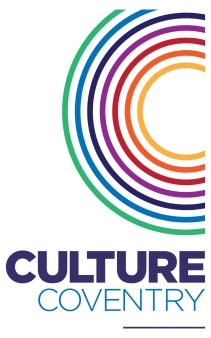 Position: 		Sessional Learning Assistants (Schools/Families)Pay:			£8.80 per hourJob type:		Casual Zero Hours BasisAbout the roleLearning & Engagement is a central part of Culture Coventry’s main aims, to enable all our visitors to enjoy a stimulating and interactive approach to understanding our collections, and gain a full appreciation and enjoyment of Coventry’s rich history.We are looking for more Sessional Learning Assistants to support our Learning Officers, to help deliver dynamic and innovative formal and informal learning programmes for our busy schools and families’ activity programme across our sites, at Coventry Transport Museum, The Herbert Art Gallery & Museum and the Lunt Roman Fort.About the organisationCulture Coventry Trust is one of Britain’s most exciting arts and heritage organisations. Its mission is to promote innovative and creative arts activities in ways which help to establish them as a significant part of people’s lives.  The Trust supports a regular programme of exhibitions, educational workshops and performances and attracts over 700,000 visitors of all ages per year.Within the Trust we have Coventry Transport Museum, The Herbert Art Gallery & Museum and the Old Grammar School, which are all situated in the heart of Coventry and the Lunt Roman Fort less than three miles away on the outskirts of the City.  Therefore the Trust plays a unique role in Coventry’s cultural development and is actively taking part in the Coventry City of Culture bid for 2021.Closing date for applications	: 4th June 2017		 We are looking for candidates who have:an enthusiasm for lifelong learning in museums/ galleries, for learning through interpretation of our collections with an awareness of diversity and access issues in learning environments;an enthusiastic and effective communication style with the ability to adapt this to different audiences; andan understanding of the principles behind effective learning in and outside the classroom.Key responsibilities will include:supporting with Learning Officers and Facilitators, external specialists and volunteers to help deliver high quality learning experiences for schools and families;delivering learning sessions to schools on a sessional basis, including the setting up and clearing up of learning spaces and resources;using the museum collections and other resources, with appropriate care, to engage school pupils and families and ensure the safety of the collections and the users;delivering workshops to families, including preparation of materials, welcoming and supporting participants, administering ticketing and clearing up;maintaining required records of the sessions delivered and ensure that paperwork is completed and passed to relevant colleagues; andkeeping abreast of initiatives in museum and gallery education, by participating in any training offered and sharing good practice with colleagues.